BALCOMBE BULL RUN 2020 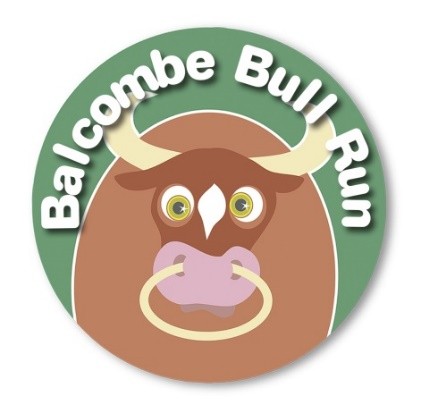 Sunday 15th MarchWhen:		Sunday 15th March, 2020. Race starts at 10.30amWhere:		Balcombe Primary School, Balcombe, West Sussex RH17 6HS – see map belowDistance:	7.1km on footpaths, fields, lanes and tracks……hilly course and it could be muddy and wetWho for:	All runners must be age 12 or over on 31/8/20 (under 16’s with signed consent)How much:	£12 for adults, £5 under 18s. Course Routehttp://www.gmap-pedometer.com/?r=6141126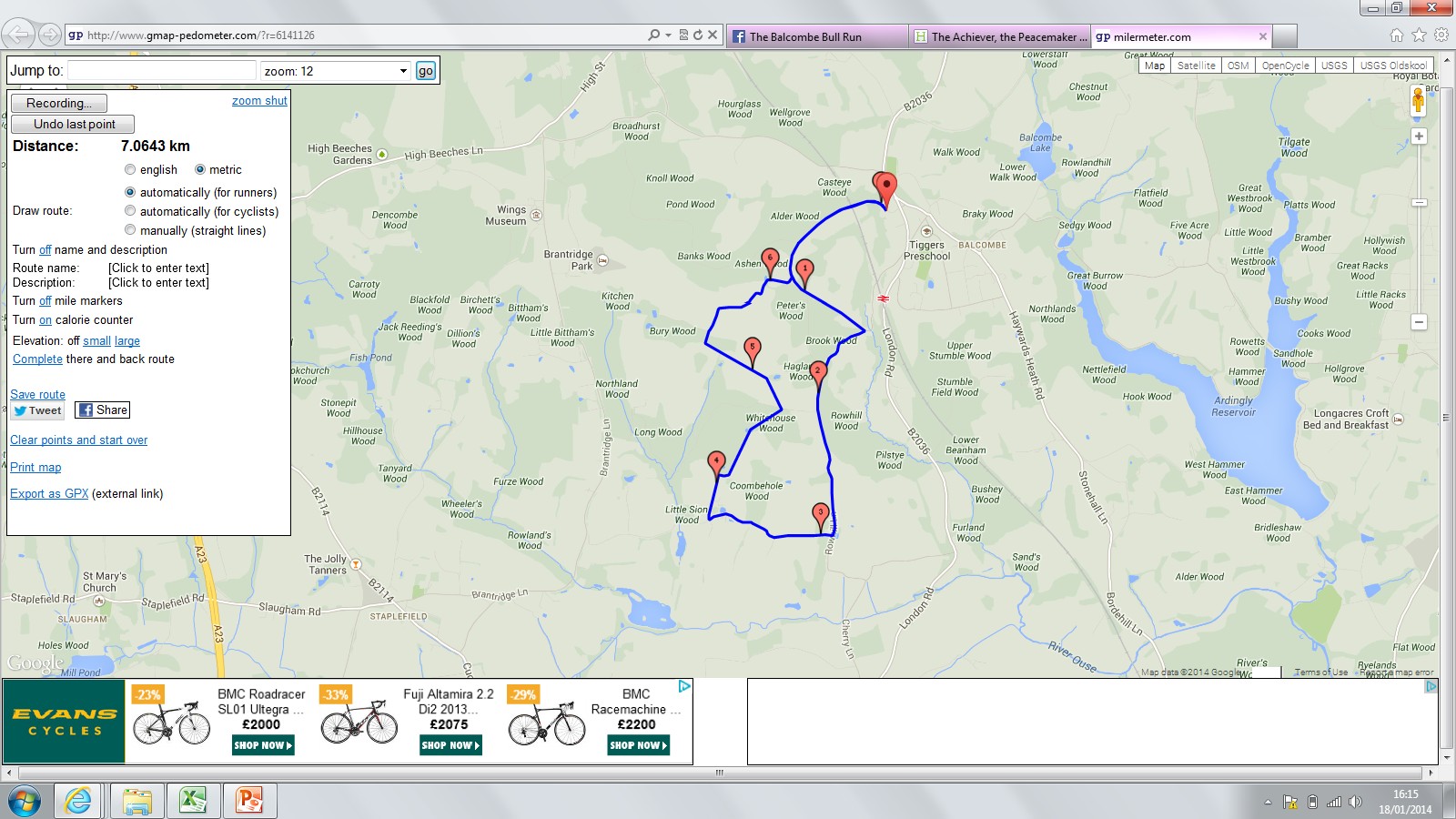 ParkingThere is extensive parking in the layby off the B2036 beside St Marys Church (150m from Registration).  If you park in the village centre, please be mindful of local residents.RegistrationThis is in the main hall of Balcombe School (see below) and is where you will collect your race number.  Registration closes at 10.15am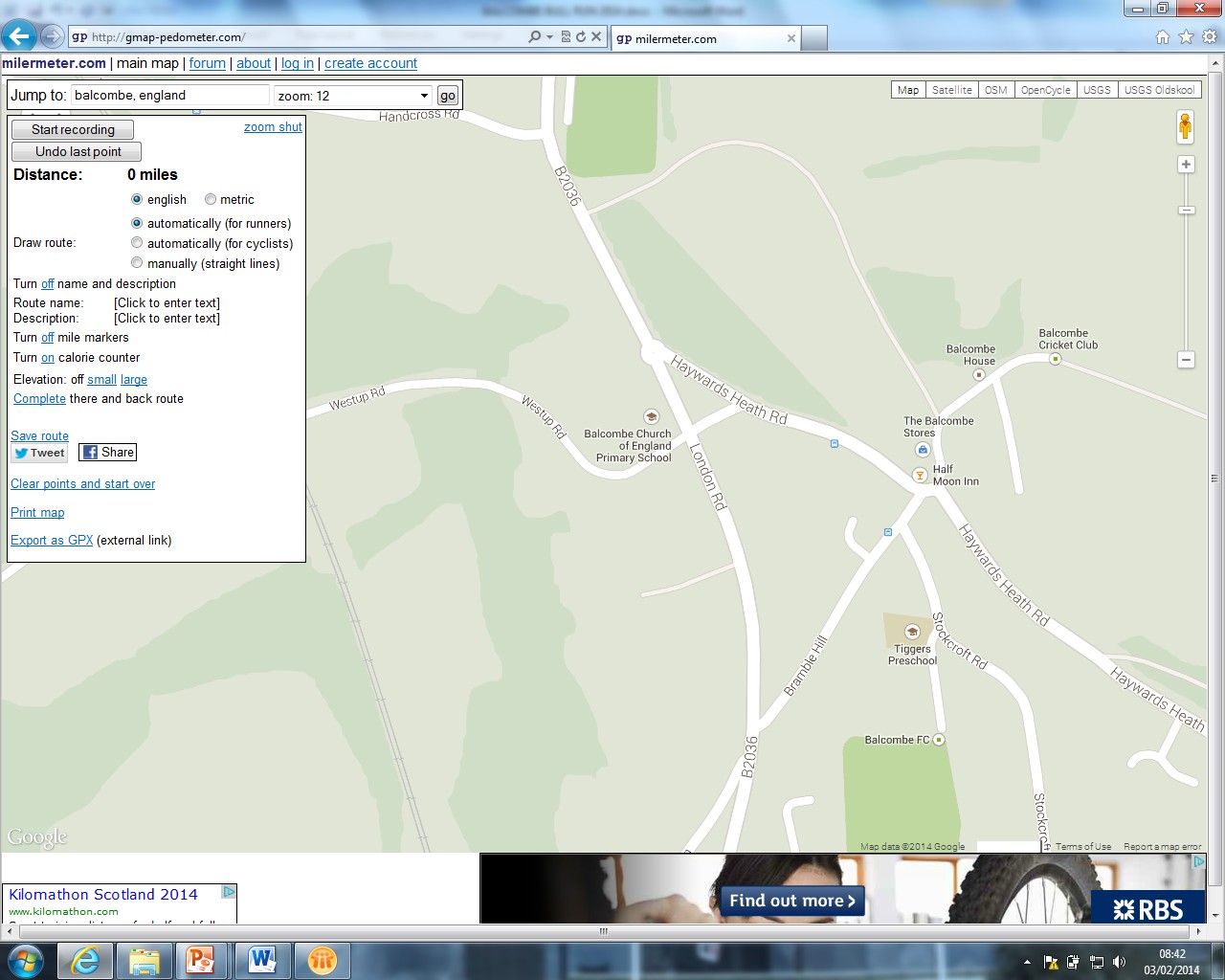 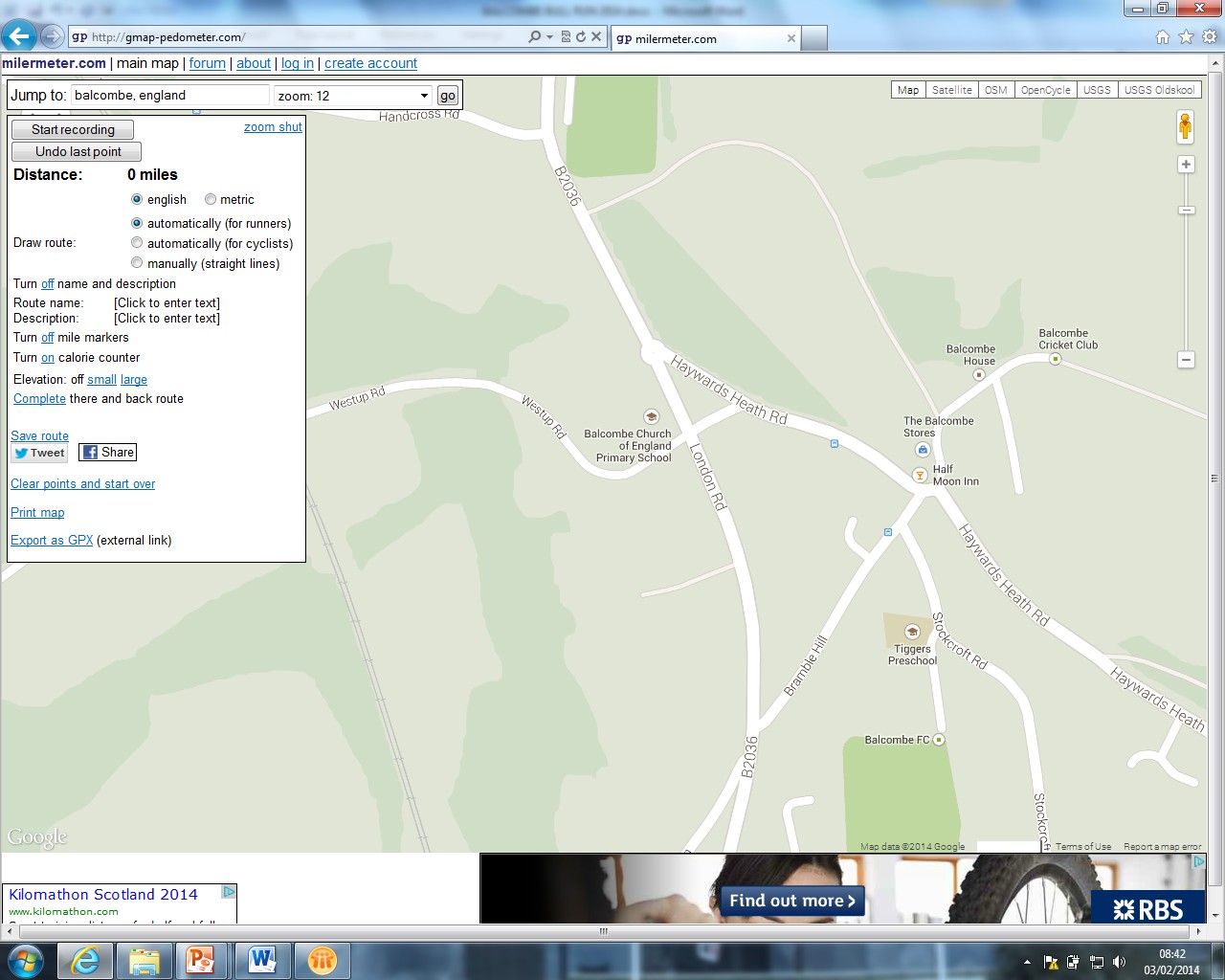 RefreshmentsThese will be available from 9.30am – tea, coffee, cake, bacon sandwiches, etc – and after the race until 12.15pm.  Supporters are welcome in the school hall.Application Form (one per runner…..PLEASE WRITE LEGIBLY)Runner Name: …………………………………………………………	Runner’s Address:…………………….………………………………....Adult     □ £12	Under 18    □ £5		………………………………………………………………………………………Male 	□		Female        □			Postcode:………………………………………………………………………Emergency Telephone:…………..…………….………………….	Email:……………………………………………………………………………..Entry fees paid?   PayPal (through website)  ⃝         Direct bank transfer  ⃝            Cheque (enclosed)   ⃝DeclarationI declare that I am medically fit and capable of completely the event safely.  I enter the race at my own risk.  I will not hold the event organisers or any officials responsible for any accident, injury, loss or damage resulting from my participation in the race.Signed:…………………………………………………………………………………………………………………………Date:………………………………… Consent for under 16 year oldsI consent that the above named person is aged 12 or over of 31/8/20 and is medically fit and capable of completely the event safely.  I confirm that they enter the race at their own risk and will not hold the event organisers or any officials responsible for any accident, injury, loss or damage resulting from their participation in the race.Signed:…………………………………………………………………………………………………………………………Date:………………………………… Name:…………………………………………………………………………Parent / GuardianRace numbers will be given out on the day.  Please register before 10.15amSEND COMPLETED APPLICATION FORMS & ENTRY FEES TO:	Mat Record,Afton House, Deanland Rd, Balcombe, West Sussex RH17 6LXMore information available at www.facebook.com/BalcombeBullRun or phone 07795 451 156